Примеры лучших практикВерсия для печатиОсуществление контроля за санитарно-эпидемиологическим и экологическим состоянием территории, принятие мер по ликвидации несанкционированных свалок.Проведение разъяснительной работы по выявленным фактам незаконного строительства, складирования строительных материалов, нарушения порядка использования территории общего пользования, норм, регулирующих использование приусадебных земельных участков.Проведение разъяснительной работы о необходимости своевременной оплаты за коммунальные услуги, налогов на имущество, землю и транспорт.Оказание помощи органам ГО и ЧС в осуществлении противопожарных мероприятий, соблюдении правил пожарной безопасности жилого дома и надворных построек и предупреждению аварийных и чрезвычайных ситуаций, ликвидации последствий аварийных и стихийных бедствий.Привлечение населения к работе по благоустройству, озеленению, уборке домовладений и прилегающей к ним территории, приведение фасадов и заборов индивидуальных жилых домов в надлежащее санитарное состояние.Организация и контроль за вывозом КГО И ТБО.Участие в организации и обеспечении сохранности объектов благоустройства и озеленения.Содействие управляющим и жилищно-эксплуатационным организациям, органам местного самоуправления в содержании жилищного фонда.Подготовка и направление в соответствии с требованиями законодательства предложений в органы государственной власти, органы местного самоуправления города Тамбова, организации и общественные объединения по вопросам, затрагивающим интересы граждан по использованию земельных участков на соответствующей территории под детские и спортивные площадки, скверы, площадки для выгула собак, а также для других общественно-полезных целей.Участие в акциях, конкурсах, фестивалях, проводимых администрацией города Тамбова.Председатель органа ТОС осуществляет взаимодействие с главой города Тамбова, главой администрации города Тамбова, органами администрации города Тамбова, депутатами Тамбовской областной и городской Думы в целях участия населения в осуществлении местного самоуправления. Отношения ТОС с органами местного самоуправления строятся на основе договора взаимодействия.В связи с тем, что первые ТОС в настоящее время проходят стадию становления и не имеют достаточного опыта работы, направление представителя муниципального сообщества для выступления с информацией о деятельности ТОС на парламентских слушаниях в Государственной Думе Федерального Собрания Российской Федерации в настоящее время считаем нецелесообразным.2. Лучшая практика организации территориального общественного самоуправления в городском округе - КотовскТерриториальное общественное самоуправление города Котовска осуществляется в соответствии с Федеральным законом от 6 октября 2003 г. 131 - ФЗ Об общих принципах организации местного самоуправления в Российской Федерации, Положением о территориальном общественном самоуправлении в городе Котовске, утвержденным решением городского Совета народных депутатов 27.09.2007 426, Уставами территориального общественного самоуправления города, Уставом города.Система территориального общественного самоуправления на территории города Котовска включает:- собрания по месту жительства;- старших по домам;- уличные комитеты;- товарищества собственников жилья;- жилищно-строительные кооперативы.Создание и развитие ТОС на территории города началось с выбора в многоквартирных домах старших по дому. Сначала они исполняли функции связующего звена между жителями дома и представителями, как органов местной власти, так и организаций - поставщиков коммунальных услуг. Они активно выполняли работу по сбору информации о недостатках в эксплуатации жилищного фонда и организовывали работу по их устранению. Таких старших по домам было - 50. Именно со старших по домам в городе осуществлялось становление территориального общественного самоуправления. В последующем они стали активными помощниками органам местного самоуправления в создании на территории города товариществ собственников жилья. В настоящее время многие старшие по домам возглавили созданные на территории города товарищества собственников жилья. Сегодня их - 18, которые включают 30 домов. Также на территории города действуют 16 жилищно-строительных кооперативов.Благодаря личной инициативе старших по домам, председателей ТСЖ и ЖСК их дома в числе первых были включены в региональную адресную программу капитального ремонта в рамках реализации Федерального закона 185-ФЗ. Так в 2008 году в 11 многоквартирных домах, был проведен выборочный капитальный ремонт.В 2009 году запланировано проведение капитального ремонта в 26 домах, находящихся в управлении ТСЖ и ЖСК. Члены ТСЖ и ЖСК, старшие по домам принимают активное участие в благоустройстве и озеленении прилегающих территорий, активно участвуют в ежегодном смотре-конкурсе общественного самоуправления на звание Самый благоустроенный дом, Самый благоустроенный подъезд.В частном секторе вопросы, волнующие жителей, решают уличные комитеты. На сегодняшний день на территории города образовано 5 уличных комитетов.Администрация города тесно взаимодействует с органами ТОС. Ежеквартально проводятся встречи председателей ТСЖ, ЖСК, старших по домам с главой города, заместителями главы администрации города, с работниками отдела внутренних дел, работниками учреждений здравоохранения и территориальными органами федеральных органов исполнительной власти. Рассматриваемые вопросы инициируются жителями города через органы ТОС.Органы ТОС находятся в тесном взаимодействии с участковой службой муниципального учреждения здравоохранения Центральная городская больница города Котовска. При их участии проводятся подворные обходы с целью санитарно - просветительной работы на темы борьбы с туберкулезом, ВИЧ инфекцией, пропаганде здорового образа жизни. Также старшие по домам помогают в доведении до населения информации о планирующейся иммунизации и диспансеризации.В микрорайонах города ежеквартально проводятся собрания граждан по месту жительства с участием представителей администрации города, депутатов городского Совета народных депутатов, сотрудников отдела внутренних дел города. Тематика рассматриваемых на собраниях вопросов очень разнообразна. Главными темами является: социально - экономическое развитие города, благоустройство города, состояние жилищно-коммунального хозяйства, борьба с преступностью. Замечания и предложения, высказанные жителями на собраниях, рассматриваются и анализируются в администрации города. Таким образом, решается задача обеспечения обратной связи с населением города.У заместителя главы администрации города по жилищно-коммунальным вопросам один раз в полугодие проводятся кустовые рабочие совещания со старшими по домам. На этих совещаниях старшие по дому задают волнующие их вопросы, вместе с представителями власти и жилищно-коммунальных организаций намечают пути решения самых насущных проблем. Большинство из них касается благоустройства придомовой территории, ремонта подъездов, кровли, замены трубопроводов.Все вопросы, внесенные в повестку дня таких встреч, также как и вопросы, заданные с мест в процессе обсуждения, протоколируются, доводятся до исполнителей, ставятся на контроль. Информация о принятых решениях и разъяснения доводятся до жителей через СМИ.Старшие по домам, председатели ТСЖ и ЖСК оказывают содействие отделу внутренних дел города при проведении на территории города таких профилактических операций, как Участок, Нелегальный мигрант, Условник, помогают в выявлении лиц, незаконно проживающих на территории города, в проведении профилактической работы с лицами, злоупотребляющими спиртными напитками, а так же допускающими правонарушения в семейно-бытовой сфере.Как никто другой, они владеют всей интересующей сотрудников милиции информацией. Старшие по домам, председатели ТСЖ, ЖСК информируют участковых уполномоченных милиции о нарушениях правопорядка на прилегающей к дому территории, несанкционированных стоянках автотранспорта и т.п. Взаимодействие отдела внутренних дел по городу Котовску с органами территориального общественного самоуправления благоприятно влияет на состояние криминогенной обстановки в городе.В целях создания условий для развития деятельности органов ТОС в бюджете города предусмотрены средства для стимулирования старших по домам, председателей уличных комитетов в соответствие с Положением, утвержденным постановлением администрации города от 01.04.2009 474.Администрация города Котовска не останавливается на достигнутом. Ведется постоянная работа по развитию территориального общественного самоуправления в городе. Создана благоприятная почва для создания Советов территориального общественного самоуправления микрорайонов города. В этом направлении в настоящее время проводятся организационные мероприятия.Активность же большинства жителей пока еще недостаточна. Администрация ищет различные пути вовлечения горожан в процесс общественного территориального самоуправления в городе. Этому способствует ежегодное проведение субботников, конкурсов общественного самоуправления, регулярное освещение сопряженных тем в местных средствах массовой информации.3. История развития ТОС в МО Город МайкопВ 1876 году было принято решение о введении в Майкопе органов городского самоуправления - городской думы и городской управы. С тех пор органы местного самоуправления в Майкопе ни раз преобразовывались.С течением времени и развитием органов местного самоуправления количество граждан, имевших право участвовать в выборах, увеличивалось. За период своего развития органы местного самоуправления претерпевали изменения, меняли свою структуру, форму, наименование, это было взаимосвязано с историческим развитием страны в целом. Желание населения участвовать в жизни города, а именно в решении вопросов местного значения, приводит к созданию различных самоорганизаций граждан. В советское время большое значение имели, так называемые, домовые комитеты, квартальные комитеты, товарищеские суды.История территориальных общественных самоуправлений в муниципальном образовании Город Майкоп в современном виде начинается с 1991 года с создания Комитетов самоуправления микрорайонов (КСМ), существующих как общественное объединение граждан и выполняющих те же функции, что и ТОС сейчас.В 2000 году были внесены изменения в Положение о территориальном общественном самоуправлении, где уже фигурирует наименование Комитет территориального общественного самоуправления (КТОС).При поддержке администрации города и Совета народных депутатов в 2004 году вначале три ТОС, а затем через год - остальные девять ТОС городской территории на своих конференциях приняли решения об обретении прав юридических лиц, прошли государственную регистрацию и объединились в Ассоциацию ТОС.Этапы организации ТОСПоявление идеи о ТОС.2. Организация инициативной группы.3. Определение границ ТОС и их утверждение в органах местного самоуправления.4. Подготовка проектов учредительных документов и учредительного собрания, конференции.5. Проведение учредительного собрания, конференции по выборам органов ТОС и утверждение учредительных документов.6. Регистрация учредительных документов.7. Определение помещения для ТОС.8. Распределение обязанностей между членами комитета ТОС.9. Составление плана работы органа ТОС.10. Заключение договора с органами местного самоуправления.Что из себя представляют ТОСы 
муниципального образования Город Майкоп в настоящее время?В настоящее время в муниципальном образовании Город Майкоп существует 12 городских ТОСов и 3 поселковых.Система управления в ТОСах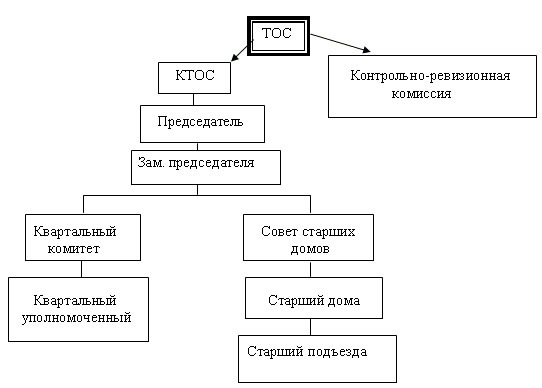 Последние изменения, внесенные в Положение о ТОС, позволяют оценить их деятельность на основании выполнения ими отдельных полномочий, передаваемых по договорам с администрацией муниципального образования Город Майкоп.Взаимосвязь с СНДВ основном взаимоотношения ТОС с Советом народных депутатов муниципального образования Город Майкоп происходит в форме взаимодействия с депутатами, участие в сессиях СНД, публичных слушаниях. Депутатами проводится прием граждан в помещениях ТОС.Участие в сессиях Совета народных депутатов ограничивается не только присутствием, но ТОС может выдвинуть свою инициативу для рассмотрения волнующего их вопроса.Взаимосвязь с АдминистрациейОтношения с Администрацией муниципального образования Город Майкоп выстраиваются на основании заключенных с ней договоров о передаче отдельных полномочий, финансирование которых осуществляется за счет бюджетных средств. Каждый месяц предоставляется отчет о проделанной работе в виде актов, которые сдаются в Ассоциацию ТОС. С 2009 года начала свою работу Комиссия по оценке деятельности ТОС на основании критериев, принятых на 15-й Сессии Совета народных депутатов муниципального образования Город Майкоп.Так же непосредственная работа и взаимодействие осуществляется с участковой и санитарной инспекциями. Проводятся совместные мероприятия, заслушиваются отчеты по работе.Какими нормативными актами регламентируется деятельность ТОС в МО Город Майкоп?Основные нормативно-правовые акты, которые регламентируют деятельность ТОС, являются:- Федеральный закон от 06.10.2003 131-ФЗ Об общих принципах организации местного самоуправления в Российской Федерации .- Закон Республики Адыгея от 31.03.2005 г. 295 О территориальном общественном самоуправлении в муниципальных образованиях .- Устав Территориального общественного самоуправления муниципального образования Город Майкоп- Постановление Совета народных депутатов муниципального образования Город Майкоп от 27.04.2005 г. 611 О Положении о территориальном общественном самоуправлении в муниципальном образовании Город Майкоп.Данное законодательство включает в себя основные положения всех этапов существования и функционирования ТОС. От его создания до ликвидации.4. Практики организации территориального общественного самоуправления в городе ИркутскеРазвитие территориального общественного самоуправления в Иркутске имеет достаточно продолжительный опыт. В 1995 году городской Думой было принято Положение "О территориальном общественном самоуправлении населения в г. Иркутске". В конце 90-х - начале 2000 годов по этому положению было создано несколько органов Территориального общественного самоуправления (ТОС Юбилейный, Совет ТОС Солнечный) и выбрано множество старших по домам и подъездам.Отличительная черта первого этапа развития ТОС в Иркутске заключается в том, что территориальное общественное самоуправление активно создавалось в форме старших по домам и подъездам. В результате за несколько лет был наработан весьма многочисленный резерв лидеров местных сообществ - до 5 тыс. человек. Сегодня растет тенденция к созданию ТОС групп домов: от 2-х до 25-ти.Принятые в последние годы нормативно-правовые акты, регулирующие вопрос развития ТОС в Иркутске, полностью обеспечивают все вопросы по реализации ТОС: от создания, до взаимодействия с властью, направлений работы и поощрения за вклад в развитие ТОС и других форм участия населения в осуществлении местного самоуправления:- Решение Думы г. Иркутска от 24 февраля 2005 года 004-20-100123/5 Положение о территориальном общественном самоуправлении группы жилых домов и жилого микрорайона в городе Иркутске и Положение о порядке организации и осуществления территориального общественного самоуправления группы жилых домов и многоквартирного жилого дома в городе Иркутске ;- Постановление мэра от 21 сентября 2005 г. N 031-06-1629/5 О типовом Уставе территориального общественного самоуправления группы жилых домов (жилого микрорайона) города Иркутска- Положение о поощрении активистов ТОС и жителей, активно участвующих в осуществлении местного самоуправления в г. Иркутске, утверждено решением Думы г. Иркутска от 22 ноября 2007 г. 004-20-430686/7Одна из проблем в развитии территориального общественного самоуправления в том, что создание ТОС зачастую инициируется управляющими компаниями и во многих таких случаях нарушается не только процедура создания ТОС, но и весь принцип самоорганизации граждан. В результате старшие по домам и подъездам назначаются подрядными организациями или маркетинговыми отделами управляющих компаний, для того, чтобы иметь представительство от населения при приеме проведенных на доме работ. Существует множество примеров, что среди таких старших по домам и подъездам оказываются люди лояльные управляющим компаниям и подписывающие все акты приемки работ, какие будут предложены. Таким образом, ТОС на уровне подъезда, дома, двора, микрорайона не выполняет те задачи, которые ставит перед ТОС государство, превращаясь в представителя управляющих компаний на местах.В целях просвещения и информирования населения о праве на участие в осуществлении местного самоуправления в Иркутске реализуется ряд мероприятий, ставших уже традиционными.1. С 2007 года в Иркутске действует образовательный проект Школа активных граждан . Это серия систематических мероприятий (еженедельно в течение года): семинаров, тренингов, встреч, круглых столов, культурно-массовых мероприятий, в рамках которых населению даются правовые знания, разъясняется, что такое местное самоуправление и как жители города могут участвовать в местном самоуправлении, обсуждаются проблемы реализации реформы ЖКХ. Не секрет, что зачастую гражданам порой не хватает правовой грамотности не только для того, чтобы организовать ТОС или провести процедуру выбора способа управления жилым фондом, жители не знают и своих депутатов, не общаются с ними. Развивая это направление, в Иркутске формируется серьезный, грамотный актив, обеспечивающий постоянный контакт власти с основной массой населения, транслирующий идеи и продвижение решений в массы, а также обеспечивающий постоянный и самый первичный мониторинг проблем развития локальных территорий (дворов, микрорайонов и пр.). Ежегодно через Школу активных граждан проходит до 150 человек.2. В 2008 г. в Иркутске была апробирована такая технология координации деятельности инициативных групп, общественных организаций, территориального общественного самоуправления, как Ресурсные центры по развитию местного самоуправления.Процесс работы Ресурсных центров был выстроен следующим образом:- консультирование граждан по вопросам создания и деятельности товарищества собственников жилья и органов территориального общественного самоуправления;- организация и проведение собраний граждан по вопросам развития конкретных территорий Иркутска;- организация и проведение встреч граждан с депутатами Думы города Иркутска, депутатами Законодательного собрания Иркутской области, представителями администрации города Иркутска, общественных организаций;- общественные приемные, проводимые представителями ОАО Западное управление ЖКС .На базе Ресурсных центров проводились следующие мероприятия:- работали общественные приемные. Такая форма работы позволила собственникам жилья получить консультации по вопросам, касающихся договорных отношений с управляющей компанией, а также текущего ремонта и содержания многоквартирного дома,- проводились собрания жителей с представителями Думы г. Иркутска, Комитета по управлению округами, управляющими компаниями. Обсуждались проблемы благоустройства придомовых территорий, вывоза мусора, содержания зеленых зон районов.Таким образом, Ресурсный центр эффективен как структура, имеющая базовый центр и площадки в отдельных районах. Осуществляя координацию, техническое обеспечение деятельности площадок у ресурсного центра есть возможность выполнять роль посредника во взаимоотношениях инициативных групп на местах и Комитетом по управлению округом.3. Эффективным механизмом вовлечения населения в процесс местного самоуправления и решения проблем локальных территорий является конкурс общественно полезных проектов и программ на соискание грантов органов городского самоуправления. Большинство поступающих на конкурс проектов направлено на развитие локальных территорий, а также просвещение населения в вопросах участия в местном самоуправлении. Специфика конкурса также состоит в том, что проекты должны быть направлены на активизацию населения по месту жительства. В целях развития и поддержки органов ТОС среди направлений конкурса имеется: развитие территориального общественного самоуправления . В конкурсе принимают участие как общественные организации, так и инициативные группы жителей, органы ТОС.4. В целях поощрения лидеров и активистов ТОС города, а также формирования положительного имиджа активного жителя в 2007-2008 гг. в Иркутске был разработан и внедрен механизм поощрения активных жителей.Премирование активистов ТОС и граждан, активно участвующих в осуществлении местного самоуправления в г. Иркутске, традиционно проходит в конце года в рамках конференции по проблемам развития территориального общественного самоуправления. К поощрению активных жителей могут представлять инициативные группы, ТОС, депутаты Думы г. Иркутска, структурные подразделения администрации г. Иркутска, управляющие компании. Активные жители получают ценные подарки, подписку на газету Иркутск , благодарности депутатов Думы г.Иркутска, управляющих компаний. В 2007 г. было премировано 118, а в 2008 г. уже 183 активиста. Вообще, система поощрения активистов ТОС в городе Иркутске действует с 2004 года.5. В целях координации действий и формирования условий для развития ТОС рамках принятого Положения о поощрении активистов ТОС и жителей, активно участвующих в осуществлении местного самоуправления в г. Иркутске, создана Комиссия по развитию территориального общественного самоуправления, которая состоит из представителей администрации г. Иркутска, представителей общественности и депутатов Думы г. Иркутска. Комиссия определяет порядок и формы поощрения активных граждан, а также занимается вопросами развития местного самоуправления в г. Иркутске.Таким образом, в Иркутске имеются сложившиеся и успешно развивающиеся практики развития территориального общественного самоуправления, взаимодействия ТОС с органами местного самоуправления и вовлечения жителей в осуществление местного самоуправления в городе Иркутске.5. Информация о практике деятельности органов территориального общественного самоуправления города Чебоксары Чувашской РеспубликиВ настоящее время в городах Российской Федерации, в том числе и в городе Чебоксары, все большее развитие получает территориальное общественное самоуправление, как наиболее массовая и действенная форма участия населения в решение вопросов местного значения. Под территориальным общественным самоуправлением понимается самоорганизация граждан по месту жительства на части территории муниципального образования для осуществления собственных инициатив по решению вопросов местного значения непосредственно самим населением или через создаваемые ими органы ТОС.Важность и необходимость развития ТОС органами местной власти обусловлена, прежде всего, тем, что оно способствует вовлечению граждан в процесс самоуправления в формах исключительно доступных и понятных каждому жителю.Правовой основой деятельности территориального общественного самоуправления на территории города Чебоксары являются Конституция Российской Федерации, Федеральный закон Об общих принципах организации местного самоуправления в Российской Федерации , Устав муниципального образования города Чебоксары - столицы Чувашской Республики. Кроме того, для обеспечения эффективного развития органов территориального общественного самоуправления сделано следующее:- принято Положение о территориальном общественном самоуправлении в городе Чебоксары и утвержден его примерный устав (решение Чебоксарского городского Собрания депутатов от 17 ноября 2006 г. 407).- образована рабочая группа по вопросу организации деятельности органов территориального общественного самоуправления (решение Чебоксарского городского Собрания депутатов от 17.11.2006 г. 408). В задачи группы входят: проверка соблюдения условий создания территориального общественного самоуправления, а также других требований законодательства и Положения; утверждение границ территориального общественного самоуправления; рассмотрение и согласование актов приема-сдачи выполненных работ органов ТОС в случае отсутствия депутата в округе.- разработаны положения о порядке и условиях выделения средств бюджета для осуществления деятельности ТОС и выплаты вознаграждения председателям Совета ТОС.С декабря 2006 года проводилась активная работа представителями администраций районов города Чебоксары, депутатами Чебоксарского городского Собрания депутатов, директорами общеобразовательных школ района, главными врачами учреждений здравоохранения, председателями домовых и уличных комитетов по оказанию содействия в организации и проведении встреч по вопросам формирования ТОС с жителями микрорайонов столицы республики.Кроме того, систематически осуществлялась информационная работа с населением по разъяснению основных целей создания ТОС. Администрациями районов, депутатами Чебоксарского городского Собрания депутатов были подготовлены и распространены информационные листки с методическими рекомендациями по созданию ТОС.В настоящее время в Чебоксарах организовано и работает 56 органов ТОС. Из них: в Калининском районе - 16, в Ленинском - 14, в Московском - 26 органов ТОС. Границы органов ТОС создавались по избирательным округам депутатов Чебоксарского городского Собрания. Большая часть органов ТОС активно взаимодействует с депутатами, представляющими их округ в Чебоксарском городском Собрании депутатов.Координация взаимодействия органов территориального общественного самоуправления с органами местного самоуправления осуществляется через отделы по взаимодействию с общественными объединениями и организационной работы администраций соответствующих районов города Чебоксары и отделом по работе с общественными организациями и СМИ администрации г. Чебоксары. Ими регулярно проводятся семинары, встречи, практические занятия, выезды с приглашением специалистов и руководителей ЖКХ, образования, правоохранительных органов и др. Специалисты данных отделов принимают участие в заседаниях Советов ТОС, оказывают содействие в проведении мероприятий, помощь в составлении финансовых отчетов, ведении документации, а также консультировании и практической помощи.Для организации эффективной работы органов территориального общественного самоуправления сформированы советы ТОС во главе с председателями. Большую помощь ТОСам оказывают и домовые комитеты.Члены Совета ТОС - это авторитетные жители микрорайонов. К их мнению прислушиваются, их доводы часто являются решающими. Сегодня председатели ТОС и домовых комитетов не только решают важные вопросы ЖКХ, но и активно проводят воспитательные мероприятия с населением. Состав советов ТОС избирается на общем собрании граждан. Возглавляют органы Советов ТОС социально-активные жители района. Это люди в возрасте от 30 до 73 лет, из них 25 женщин и 31 мужчина. Это не профессионалы, а люди разных специальностей - работники торговли и бытового обслуживания, правоохранительных органов, экономисты, педагоги, юристы и рабочие предприятий, пенсионеры. Они не состоят в штате администрации районов города, работают как общественники. Необходимо отметить, что во втором полугодии т.г. прошли отчетно-выборные конференции органов ТОС, состав председателей обновился не более чем на 10 %.Для осуществления финансово-хозяйственной деятельности и удовлетворения социально-бытовых потребностей граждан органов ТОС, а также вознаграждения председателей ТОС из бюджета города Чебоксары в администрации районов города выделяются денежные средства. Финансы органам территориального общественного самоуправления выделяются на конкурсной основе. Конкурс проводится в соответствии с постановлением администрацией города Чебоксары от 24.09.07 221 Об активизации и поддержке деятельности органов территориального общественного самоуправления города Чебоксары . Практически все ТОСы разработали конкурсные проекты по различным направлениям деятельности - по работе с молодежью и со старшим поколением, по дальнейшему развитию физической культуры и спорта по месту жительства, по благоустройству микрорайонов и т.д. Согласно решениям конкурсной комиссии были определены лучшие проекты по всем номинациям.Затем между администрацией района и победителем конкурса заключался договор гражданско-правового характера с предоставлением сметы расходов на выполнение мероприятий и работы, заявленные в конкурсном проекте. Ежемесячно, председатели ТОС согласовывают акты выполненных работ с депутатами Чебоксарского городского Собрания депутатов соответствующих избирательных округов, в границах которого расположен орган ТОС. Денежные средства ежемесячно перечисляются на лицевые счета председателей органов ТОС. О проделанной работе ими предоставляются отчеты.На сегодняшний день через органы ТОС проводится большая работа с населением во всех сферах, обеспечивающих достойную жизнедеятельность жителей района. Деятельность органов ТОС базируется на некоторых основных принципах системы взаимодействия местной власти и ТОС:- прозрачность;- открытость (возможность доступа к активному воздействию насистему разработки, принятия и реализации решений);- непрерывность и насыщенность позитивного информационного пространства;- договорное партнерство.Основными видами деятельности органов территориального общественного самоуправления являются:1. Решение вопросов жилищно-коммунального хозяйства и благоустройства.2. Индивидуальная работа с людьми старшего возраста, малообеспеченными гражданами, несовершеннолетними группы риска.3. Оказание содействия правоохранительным органам в поддержании общественного порядка на территории микрорайона;4. Проведение культурно-массовых и спортивных мероприятий. Следует оценить первые два года деятельности органов ТОС как положительные, сопряженные со сложным процессом поисков взаимодействия между новыми формами организации жителей и муниципалитетами. Нужно отметить и то, что вопросы местного значения (ЖКХ и благоустройство, нарушение общественного правопорядка и др.) стали решаться гораздо быстрее.Сложилась некая четкая система взаимодействия органов территориальных общественных самоуправлений с городскими властями. Анализ практической деятельности органов ТОС позволяет условно говорить о формировании модели ТОС как посредника между жителями к властями: согласование планов застройки, информирование населения, содействие в благоустройстве, занятости подростков, в охране общественного порядка.Таким образом, ТОСы города Чебоксары на практике показали, что органы территориального общественного самоуправления способны решать серьезные и важные вопросы местного значения.6. Информация по развитию движения территориального общественного самоуправления в городе БратскеТерриториальное общественное самоуправление (далее - ТОС) является одной из форм народовластия, посредством которого осуществляется местное самоуправление. ТОС является связующим звеном между гражданами и органами местного самоуправления в системе институтов организации жизни в обществе.Федеральный закон от 06.10.2003 131-ФЗ Об общих принципах организации местного самоуправления в Российской Федерации (далее - Закон) следующим образом определяет ТОС: ... это самоорганизация граждан по месту их жительства на части территории города для самостоятельного и под свою ответственность осуществления собственных инициатив по вопросам местного значения . Исходя из этого определения, можно сделать вывод, что ТОС - это наиболее приближенная к населению форма волеизъявления, которая осуществляется посредством институтов непосредственной демократии (собрания, конференции граждан).На территории города Братска вопросы организации территориального общественного самоуправления урегулированы Положением о порядке организации и осуществления территориального общественного самоуправления, утвержденным решением Думы города Братска от 29.03.2006 135/г-Д (далее - Положение).Положение определяет территории, в пределах которых может осуществляться ТОС, и порядок установления границ таких территорий, устанавливает порядок создания ТОС, а также порядок организации и проведения собраний и конференций граждан (высших органов управления ТОС), регламентирует содержание устава ТОС, взаимоотношения органов ТОС с органами местного самоуправления города Братска и другие вопросы осуществления ТОС. Распоряжением первого заместителя мэра, руководителя аппарата главы администрации города Братска от 12.03.2007 329 утверждена типовая форма устава территориального общественного самоуправления.На территории города Братска действуют два ТОС: Некоммерческое объединение ТОС Южный Падун и Некоммерческое объединение ТОС Сухой . Оба ТОСа созданы в 2007 году и являются юридическими лицами.Комитетами по управлению округами администрации города Братска ведется работа по вовлечению жителей округов в решение вопросов жизнедеятельности. В частности, для решения существующих проблем в жилом районе Сухой регулярно проводятся встречи руководителя комитета, сотрудников, представителей управляющей компании УК ЖЭК Универсал с жителями. В 2008 году по просьбе ТОС и ходатайству комитета по управлению Правобережным округом было выделено из бюджета города 199 тыс. руб. для приобретения труб летнего водопровода. Работы по замене вышедших из строя труб были выполнены в этом же году. Закончены работы по установке одиннадцати контейнерных площадок на сумму 267 тыс. руб. Учитывая просьбы жителей, выполнено асфальтобетонное покрытие пер. Связистов от ул. Социалистическая до ул. Еловая, площадка д/к Юность на сумму 3 116 тыс. руб.При активном участии и содействии комитета были проведены работы в СОШ 28 по утеплению коридоров с закладкой оконных проемов, ремонт пожарного водоема, строительство нового туалета, ремонт системы отопления и другие работы. Сотрудники комитета принимают участие в работе Правления ТОС, где обсуждаются текущие проблемы, решаются вопросы жизнедеятельности ж.р. Сухой. В 2008 году в поселке работала добровольная пожарная дружина (ДПД), проводившая комплекс мер по обеспечению первичных мероприятий пожарной безопасности. Создание ДПД в ж.р. Сухой активно поддержали его жители, и это положительно отразилось на пожарной безопасности в жилом районе. В целях повышения эффективности работы милиции с населением в ж.р. Сухой, учитывая пожелания жителей, составлен график отчетов участковых уполномоченных перед населением, которые в 2009 году будут проходить ежеквартально в д/к Юность .Комитетом по управлению Падунским округом, на территории которого зарегистрировано ТОС Южный Падун , с учетом пожеланий жителей и ТОСа Южный Падун , адресованных в комитет, обустроено освещение автобусной остановки Братское море , установлено два остановочных павильона.Комитетами по управлению округами администрации города Братска для развития движения территориального общественного самоуправления постоянно ведется работа, направленная на взаимодействие и вовлечение предприятий, учреждений, находящихся на территории округов, для решения вопросов жизнедеятельности с учетом мнений и пожеланий жителей.В целях обеспечения информированности населения о возможностях ТОС правовым управлением аппарата администрации города Братска совместно с комитетами в рамках реализации муниципальной целевой программы Повышение правовой культуры в муниципальном образовании города Братска на 2007-2009 годы , утвержденной решением Думы города Братска от 30.03.2007 307/г-Д, подготовлена брошюра Территориальное общественное самоуправление .Созданная в 2008 году рабочая группа под руководством первого заместителя мэра, руководителя аппарата администрации Доскальчука А.В. по разработке долгосрочной целевой программы Развитие территориального общественного самоуправления на территории муниципального образования города Братска , подготовила концепцию данной программы, которая прошла необходимые согласования. Подготовленный проект программы, начало реализации которой планировалось с 01.01.2009г., не вошел в расходы 2009 года в связи с необходимостью экономии средств бюджета.7. Информация о деятельности органов территориального общественного самоуправления в Оренбургской областиТерриториальное общественное самоуправление является одной из форм участия населения в осуществлении местного самоуправления. Правовую основу территориального общественного самоуправления в Оренбургcкой области составляют: Федеральный закон от 06.10.2003 131-ФЗ Об общих принципах организации местного самоуправления в Российской Федерации , Уставы муниципальных образований Оренбургской области.В отличие от общественных объединений и коммерческих организаций органы территориального общественного самоуправления действуют исключительно в пределах части территории муниципального образования и объединяют население не на основе членства, связанного с какими-либо условиями (уплата членских взносов, извлечение прибыли и т.д.), а на основе совместной работы по выполнению определенных задач в области обслуживания общественных потребностей граждан, удовлетворения их культурно-бытовых и иных запросов, охраны их прав и интересов.В большинстве муниципальных образований Оренбургской области органы территориального общественного самоуправления не созданы.Тоцкий район. Проведена работа по организации пяти товариществ собственников жилья - Тоцкий сельсовет. Проводятся подготовительные мероприятия еще в трех муниципальных образованиях Тоцкого района.Оренбургский район. Территориальное общественное самоуправление осуществляется в границах сельских поселений района. В соответствии с Уставами муниципальных образований сельских поселений территориальное общественное самоуправление осуществляется непосредственно населением посредством проведения собраний граждан по решению вопросов местного значения. Ассоциации территориального общественного самоуправления на территории МО Оренбургский район не созданы.Город Медногорск. Решениями Медногорского городского Совета депутатов от 01.02.2007 г. 210, 211 приняты и утверждены нормативные правовые акты, регламентирующие деятельность ТОСа: утверждены Положение о территориальном общественном самоуправлении в МО город Медногорск и Положение о порядке регистрации Устава территориального общественного самоуправления. Практической работы по созданию ТОСов на территории муниципального образования не проводилось.Город Оренбург. Решением Оренбургского городского Совета от 23.04.2007 267 утверждено Положение О территориальном общественном самоуправлении в городе Оренбурге . Являясь составной частью системы городского самоуправления Оренбурга, система территориального общественного самоуправления включает в себя собрания, конференции граждан и органы территориального общественного самоуправления - комитеты.Администрации города Оренбурга и административные округа координируют деятельность органов территориального общественного самоуправления, способствуют установлению связей с комиссиями Оренбургского городского Совета, депутатами, оказывают содействие в реализации права на территориальное общественное самоуправления, в проведении конференций, а также организационную и методическую помощь в разработке учредительных документов и планировании работы. На сегодняшний день в администрации города зарегистрировано 120 комитетов территориального общественного самоуправления (КТОС):- в Ленинском районе - 34;- в Центральном - 31;- в Промышленном - 27;- в Дзержинском - 28.Как известно, уровень организации любой работы, в том числе и работы с населением, во многом зависит от руководителя и его команды. Председатели комитетов ТОС - это не обязательно пенсионеры, как принято считать. Среди них много людей среднего возраста, имеющих, как правило, среднее специальное образование. На данный момент среди председателей комитетов ТОС есть люди, которые проработали на этой должности 6, 10 и более лет. Основу руководящего состава органов территориального общественного самоуправления составляют женщины. Средний возраст председателей комитетов ТОС - 54 года.Достойный пример организации работы в органах территориального общественного самоуправления - деятельность старшего по подъезду КТОСа Липа Дзержинского района (Дыдыкина Н.В., стаж работы в сфере ТОС - более десяти лет). Этот комитет - пример того, как жители исключительно своими силами могут благоустроить свой дом и прилегающую территорию. Председатель организовала хорошо отлаженное самоуправление: сделан ремонт, проводится регулярная уборка, создан фонд подъезда, проводятся совместные праздники, ведется шефство над пожилыми людьми и оказывается всесторонняя помощь инвалидам, живущими в этом подъезде. Жители дома доверяют комитету решение не только бытовых, но и семейных проблем: участие в воспитании трудных подростков, решение семейных конфликтов, профилактика алкоголизма и т.д. Все решения принимаются на общем собрании старших по подъезду.Основную помощь по организации работы с жителями председателям оказывают начальники отделов по работе с населением. Это профессиональные и опытные работники, двое из них стояли у истоков создания системы территориального общественного самоуправления в городе Оренбурге.В тесном взаимодействии с администрацией Оренбурга и службами Южного и Северного округов КТОСами проводится большая работа в микрорайонах города. Совместное составление планов работы предусматривает участие комитетов в культурно-массовых мероприятиях города, мероприятиях по благоустройству территории, в работе с молодежью и т.д. Руководители округов всегда идут навстречу инициативам председателей: помогают в подготовке территорий под создание детских площадок, выделяют строительные материалы и инструменты, снабжают землей и цветочными саженцами для обустройства клумб и т.д. Это говорит не о руководстве органов местного самоуправления органами территориального общественного самоуправления, а об их сотрудничестве и тесном взаимодействии.КТОСы, в свою очередь, осуществляют обратную связь с населением, оказывают содействие в проведении городских, окружных и районных мероприятиях. Так, традиционно, в Южном и Северном округах в летний период проводятся Дни микрорайонов, где жители, помимо участия в культурных программах, имеют возможность задать наболевшие вопросы руководителям округов, специалистам различных служб. Все вопросы берутся на контроль.Комитеты территориального общественного самоуправления принимают активное участие в решении вопросов благоустройства территорий частного сектора. Совместно с комитетами проводятся сходы граждан по установке контейнерных площадок и заключению договоров на вывоз мусора в частном секторе, решаются проблемы освещения и телефонизации улиц частного сектора. КТОСы принимают участие в разработке и реализации городских программ, таких как Двор , Фасады , Заборы и других. Субботники и месячники по благоустройству и озеленению города стали неотъемлемой частью работы комитетов ТОС. По заявке комитетов выделяются транспорт и рабочая сила для помощи в наведении порядка. Ежегодно с участием КТОСов приводятся в порядок детские и спортивные площадки, дворы, улицы, обширные территории частного сектора.Совместно с Советами ветеранов председатели КТОС организовывают встречи школьников с ветеранами Великой Отечественной войны. Проводятся акции поздравления участников войн, вдов погибших и тружеников тыла. Кроме того, комитеты принимают активное участие в мероприятиях, проводимых Центрами социальной защиты населения: организация и проведение Дней пожилых людей, сбор вещей для малообеспеченных граждан, оказание помощи по уходу за больными и престарелыми и т.д. Основой успеха этой работы является хорошее знание жителей своего микрорайона, их трудностей, их пожеланий.Совместно с комиссией по делам несовершеннолетних члены ТОС проводят рейды по территориям микрорайонов для выявления и профилактики асоциальных явлений среди молодежи. Для помощи районным отделениям милиции в охране общественного порядка в микрорайонах формируются дружины и опорные пункты. Периодически органы ТОС предоставляют информацию о правонарушениях в своих микрорайонах в районные отделы внутренних дел.Традиционно комитеты территориального общественного самоуправления участвуют в проведении городских и окружных праздничных мероприятий. Открытие новогодних елок в микрорайонах, Масленица, 8 Марта, День Победы, День детства, праздник цветов, День пожилого человека - это далеко не полный перечень праздников. Ни одно мероприятие не проходит без участия центров детского творчества, детских клубов, детских садов и школ.В микрорайонах систематически проводятся встречи жителей с депутатами Оренбургского городского Совета и Законодательного собрания Оренбургской области. Депутаты, руководители предприятий и организаций, предприниматели часто выступают спонсорами мероприятий, проводимых комитетами территориального общественного самоуправления.За активную работу с населением по месту жительства и в целях стимулирования развития территориального общественного самоуправления председатели КТОСов в течение года дважды получают денежное вознаграждение. Средства выделяются из бюджета города Оренбурга на основании постановления Главы города. Регулярно деятельность КТОСов освещается в средствах массовой информации.Приближенность органов территориального общественного самоуправления к населению и, главное, тесная связь их деятельности с повседневными жизненными интересами граждан, определяют необходимость последовательного повышения их роли в системе местного самоуправления. Необходимости в создании ассоциации органов территориального общественного самоуправления в городе Оренбурге не существует. Инициативы от председателей комитетов ТОС по этому вопросу не поступало.Один из лучших примеров организации территориального общественного самоуправления в городе Оренбурге - Дзержинский район.8. Территориальное общественное самоуправления в городе ВладимиреС января 2009 года вступил в силу в полном объёме ФЗ-131 Об общих принципах организации местного самоуправления в Российской Федерации .За время, прошедшее с момента начала муниципальной реформы во Владимире установлены и закреплены границы муниципального образования, принят новый Устав муниципального образования город Владимир, определены границы территорий районов и микрорайонов. В каждом микрорайоне города сформирован комитет территориального общественного самоуправления. Всего их 47. В своей работе они опираются на 907 домкомов (815-в 2007 г.), 111(101) уличкомов, 1114 (1175) старших по домам, 1857 (1560) старших по подъездам, 232 ТСЖ (161), 134 (151) ЖСК.Территориальное общественное самоуправление - форма социальной организации населения, позволяющая гражданам непосредственно участвовать в управлении территорией по месту проживания. Это средство решения социальных проблем силами самого населения. Население города сегодня в этом заинтересовано, поэтому и количество ТОС в городе ежегодно растёт.Для успешного развития ТОС администрацией была проведена большая работа по приведению муниципальных нормативных правовых актов, регламентирующих их деятельность, в соответствие со 131 Федеральным законом (от 06.10.2003 131 - ФЗ). Все наработанные документы, главный из которых это новое Положение о территориальном общественном самоуправлении на территории муниципального образования город Владимир (решение Совета народных депутатов города Владимира от 23.03.2006 г. 61), вошли в сборник, который имеется в каждом КТОСе и который предложен вашему вниманию.В него вошли также:- Решение Совета народных депутатов города Владимира от 21.02.2007 г. 54 О границах территорий осуществления территориального общественного самоуправления в муниципальном образовании город Владимир ,- Решение Совета народных депутатов города Владимира от 29.06.2006 155 О Положении о порядке назначения и проведения опроса граждан в муниципальном образовании город Владимир,- Решение Совета народных депутатов города Владимира от 29.06.2006 г. 157 О Положении о порядке назначения и проведения собраний и конференций (собраний делегатов) граждан в муниципальном образовании город Владимир ,- Решение Совета народных депутатов города Владимира от 29.12.2005 г. 88 О Положении о публичных слушаниях в муниципальном образовании город Владимир ,- Постановление главы города Владимира от 12.03.2007 931 О Положении о порядке регистрации Устава (изменений и дополнений, вносимых в Устав) территориального общественного самоуправления территорий муниципального образования город Владимир .В соответствии со 131-ФЗ при поддержке администрации районов в 2007-2008 г.г. во всех КТОСах города были проведены отчётно-выборные конференции, на которых были утверждены уставы КТОС, переизбраны или избраны вновь председатели и сформирован новый состав КТОС. Администрация города оказала содействие комитетам в укреплении новых составов молодёжью. Сегодня в составе каждого комитета появились молодые люди.При помощи КТОСов в городе организуются публичные слушания по важнейшим для жителей вопросам. Только в 2008 году при участии 450 жителей был рассмотрен проект бюджета на 2009 и плановый период 2010-11 годы; проекты: муниципальной целевой программы Социальное жильё ; муниципальной целевой программы Об охране общественного порядка ; муниципальной целевой программы Развитие малого и среднего предпринимательства на 2008-2010 годы , в обсуждении которых приняли участие 375, 320 и 240 человек соответственно. Еженедельно проходят публичные слушания по проектам градостроительных решений на территории муниципального образования город Владимир. Только в 2008 году при помощи КТОС было проведено 155 (93-в 2007 г.) слушаний в которых приняли участие свыше 1 тыс. чел.В ходе выполнения Плана реформирования жилищно-коммунального хозяйства муниципального образования город Владимир на 2008 - 2010 годы администрацией совместно с КТОСам, домкомами, старшими по подъезду, председателями ЖСК, ТСЖ проводилась разъяснительная работа с населением об участии в софинансировании работ по капитальному ремонту жилых домов. Большую работу проводят КТОСы с председателями ТСЖ и представителями инициативных групп граждан, желающих создать ТСЖ.В этой связи отмечается положительный опыт сотрудничества администрации с общественным объединением Некоммерческое Партнёрство Владимирский Координационный Совет поддержки ТСЖ, ЖСК, ГСК . Эта организация является получателем муниципального социального гранта, на средства которого издала Руководство для собственников многоквартирных домов ЖСК по преобразованию в новую правовую юридическую форму ТСЖ . Руководство стало хорошим подспорьем в работе администрации города по проведению разъяснительной работы касательно перевода ЖСК в ТСЖ. Кроме того, специалисты Некоммерческого Партнерства оказывают постоянную консультативную помощь председателям ТСЖ и ЖСК, проводят обучающие семинары.При решении вопросов благоустройства КТОСы совместно с жилищными органами привлекали жителей, спонсорскую помощь и помощь предприятий и организаций, находящихся в микрорайоне. В результате таких мероприятий при минимальных финансовых затратах:- ликвидируются свалки бытового мусора,- вывозится мусор с территории частного сектора,- силами жителей устроено 4325 (4285 в 2007) клумб и цветников, в т.ч. вазонов и палисадников), посажено 1603 (1750) дерева, 674 (381) кустарника;- в микрорайоны города завезено 141 машина плодородного грунта для оформления цветников.Активно работает в городе уже второй год институт внештатных инспекторов по контролю за содержанием территорий и состоянием их благоустройства, содержанием жилого фонда и его сохранностью, насчитывающий в своих рядах 58 человек. Совместно с КТОС внештатными инспекторами проводятся регулярные рейды по контролю за состоянием территории района. Виновные в нарушении правил санитарного содержания территории привлекаются к административной ответственности.При КТОСах активно действуют Советы профилактики правонарушений среди несовершеннолетних и семейного неблагополучия. На учете в этих советах состоит 355 (в 2007 году - 424) трудных подростков и 328 (389 в 2007г) неблагополучных семей. Одним из направлений профилактической работы является деятельность добровольных народных дружин. В 2008 году ДНД было проведено 1088 рейдов, 1048 - совместно с участковыми уполномоченными милиции.Активно работает в городе Общественный Совет по контролю за качеством ремонта дорог, созданный по инициативе фракции Единой России городского Совета народных депутатов. В состав Совета входят: депутаты городского Совета народных депутатов, ветераны Великой Отечественной войны, представители Ассоциации пенсионеров г. Владимира, Владимирского областного отделения Комитета ветеранов подразделений особого риска РФ, учителя, председатели КТОС. Члены Совета осуществляют контроль за расходованием средств, выделенных на ремонт городских дорог, проводят проверку качества выполняемых работ, знакомятся с отчётами подрядных организаций, высказывают свои критические замечания, которые мы учитываем в дальнейшей работе. Управление потребительского рынка, услуг и защиты прав потребителей совместно с КТОСами проводит рейды по исполнению хозяйствующими субъектами правил санитарного содержания территорий.При формировании дислокаций сезонной торговли мороженым, квасом, летних кафе, плодоовощной продукцией с автомашин, натуральными ёлками перед новогодними праздниками, места размещения торговых объектов рассматриваются с учётом предложений КТОСов города.С финансовым управлением КТОСы размещают на досках объявлений ГСК, ТСЖ, ЖСК, автостоянках обращения к жителям города о погашении задолженности по земельному, транспортному налогу и налогу на имущество физических лиц, а также своевременной их уплате в установленные законом сроки; гражданам, имеющим задолженность по налогам в бюджет города председателями КТОСов направляются именные обращения (всего свыше 1.5 тысяч в 2008 году) о погашении задолженности по налоговым платежам.С представителями РОВД проводятся рейды по общежитиям с целью проверки паспортного режима, несанкционированной уличной торговли, совместно с ГИБДД - по неправильной парковке автомобилей, эвакуации брошенных автомобилей.Управлению ЖКХ КТОСы помогают организовать конкурсы Лучший дом , Лучший подъезд и Лучшее противопожарное состояние жилых домов , Лучшее ТСЖ . Председатели КТОСов входят в состав комиссий по контролю за выполнением капитального ремонта многоквартирных домов и подготовки жилищного фонда к эксплуатации в зимних условиях.Встречи с населением регулярно проводятся в КТОСах. За 2008 год комитетами было организовано 174 встречи с руководством администраций районов и администрации города. Тесный контакт с администрацией, ЖРЭУ, РОВД и другими службами позволяет значительно уменьшить количество обращений непосредственно в администрацию города.За 2008 год на прием в КТОСы обратилось около 12 тыс. человек по различным вопросам. Это и выдача справок на субсидии, детские пособия, учета и регистрации пребывания, межсоседские проблемы и др. Многие вопросы решаются сразу на местах.Для решения проблем своих территорий комитеты взаимодействуют с депутатами городского Совета и Законодательного Собрания Владимирской области, с домовыми, уличными комитетами, Советами ветеранов войны и труда, другими общественными организациями, действующими на их территории. За 2008 года КТОСами организовано 707 приемов населения совместно с депутатами по своим территориям.КТОСы помогают решать вопросы организации досуга и отдыха, воспитания молодежи, физической культуры и оздоровления, благоустройства и озеленения, проведения массовых, культурных и спортивных мероприятий, содействие охране общественного порядка. Их основная задача - способствовать объединению жителей, чтобы организовать и вовлечь в то или иное полезное мероприятие как можно больше граждан.Но проблемы в развитии общественного самоуправления, как и везде есть, и это прежде всего:- отсутствие финансирования,- отсутствие системы материального стимулирования общественной деятельности граждан.Возможности местного самоуправления при решении проблем социальной сферы могут быть существенно расширены с помощью механизмов социального партнерства местной власти и населения. Для того, чтобы эти механизмы реально работали, необходимы финансовые рычаги. В этом смысле с положительной стороны зарекомендовал себя муниципальный социальный грант. Если в 2007 году получали грант 2 КТОСа, то в 2008 году - уже 4.Проблемой, препятствующей активному участию населения в решении вопросов местного сообщества остается недостаток знаний, компетентности, неверие населения в возможность оказывать влияние на принимаемые ОМСУ решения, недоверий к органам, должностным лицам МСУ.Поэтому мы планируем на городском уровне разработать программу Прими личное участие в жизни города - чтобы активизировать участие граждан в процессе развития местного самоуправления, содействовать развитию общественной активности и социальной ответственности горожан, созданию более комфортных условий для их самореализации.К проблемам относятся и нехватка специальной литературы по конкретным направлениям деятельности ТОС. Считаем, что на региональном и всероссийском уровнях необходимо проводить совещания и семинары, посвященные вопросам проблем и перспектив развития ТОС , проводить системную работу, направленную на популяризацию лучшего опыта органов ТОС, в том числе через СМИ, для распространения знаний о формах и методах участия населения в решении вопросов местного значения, разрабатывать и реализовать акции, направленные на повышение доверия населения к органам МСУ.Только создав действенную систему поддержки, развитие ТОС станет необратимым и будет реальной силой в обществе, пробуждающей инициативу граждан. Расширение непосредственного, прямого участия граждан во всех сферах местной жизни, усиление контроля жителей за действиями избранной ими муниципальной власти на своей территории способствует в целом улучшению ситуации в муниципальных образованиях.9. О практике территориального общественного самоуправления на примере ТОС Петровского микрорайона Железнодорожного района города БарнаулаНа территории города Барнаула сложилась устойчивая система территориального общественного самоуправления и идет целенаправленная и комплексная работа по совершенствованию и развитию органов ТОС. В городе Барнауле территориальное общественное самоуправление формировалось постепенно. При этом оно стремилось использовать накопленный ранее опыт самоорганизации населения по месту жительства.Территориальное общественное самоуправление в Железнодорожном районе города Барнаула имеет 20-летнюю историю. В июле 1989 года на сессии исполкома Железнодорожного района был поставлен вопрос о новых подходах к работе с населением. Было решено, что важнейшим звеном в решении насущных проблем населения может стать самоуправление в лице советов микрорайонов, избираемых на собрании жителей.Практически в одно время в Петровском и Червонном микрорайонах осенью того же года были образованы первые советы самоуправления в Барнауле. Затем стали формироваться органы самоуправления в других микрорайонах: в 1991 году - в Матросовском, в 1996 году - в Стахановском, в 2000 году - в Красноармейском, в 2004 году - в Локомотивном, в 2008 году - в Привокзальном микрорайонах. Таким образом, все население Железнодорожного района города Барнаула включено в территориальное общественное самоуправление.Территориальное общественное самоуправление Петровского микрорайона имеет свою историю развития. В августе 1989 года собранием представителей от домов и организаций Петровского микрорайона, представителей народных депутатов был выбран Совет самоуправления Петровского микрорайона из девяти человек во главе с председателем Худяковым Григорием Ивановичем, мастером аппаратурно-механического завода, активным жителем микрорайона. Работая на общественных началах, Совет стал центром общественной деятельности жителей микрорайона.17 декабря 1990 года было принято первое Положение о Совете самоуправления Петровского микрорайона города Барнаула . 1990-1992 годы - это годы становления и развития Совета, активного вовлечения населения в решение вопросов социально-экономического развития микрорайона.На конференции жителей в 1992 году было принято Положение о домовом комитете . Началась работа с населением через домовые комитеты. Совет приступил к работе по составлению социальных паспортов на каждый дом, каждую квартиру. Были созданы две комиссии - хозяйственная и административная, в которые вошли жители микрорайона. В это же время Советом совместно с ЖЭУ-10 разработан план благоустройства микрорайона, для выполнения которого широко привлечено население.В 1993 году у Совета появились первые доходы. Они складывались из доходов на аренду земли под гаражи, погреба, киоски, административных штрафов, добровольных пожертвований. Совет впервые из собственных средств оказывал материальную помощь малообеспеченным слоям населения микрорайона. В 1994-1995 годах ведется активная работа по благоустройству микрорайона совместно с ЖЭУ-10, ПЖЭТ Железнодорожного района: ремонт дорог и пешеходных дорожек, установка малых архитектурных форм на дворовых территориях. Созданы клуб для подростков микрорайона Бригантина , общественный клуб для ветеранов Надежда ,В 1998 году Петровский Совет принял участие в программе Поддержка и развитие в регионах России территориального общественного самоуправления , проводимой фондом Евразия , подготовив и представив в фонд проект по теме Повышение эффективности работы Петровского Совета ТОС по реализации социальных программ через деятельность территориального общественного самоуправления.С 2001 года по настоящее время Совет территориального общественного самоуправления Петровского микрорайона города Барнаула возглавляет Юдин Виктор Григорьевич, депутат Барнаульской городской Думы 4-го и 5-го созывов, член Координационного Совета по территориальному общественному самоуправлению города Барнаула. За большой личный вклад в развитие территориального общественного самоуправления города Барнаула в 2008 году Юдин В.Г. занесен на городскую доску Почета Слава и гордость Барнаула .Новый стиль руководства позволил Совету расширить работу по восстановлению жилого фонда и благоустройству микрорайона. Полностью компьютеризованна работа Совета. Разработаны бухгалтерские программы, по учету гаражей, торговых точек, приему граждан.В 2002-2005 годах дважды была расширена территория Петровского микрорайона: присоединена территория с 23 жилыми многоэтажными домами, МОУ Гимназия 80 , ДОУ 58, ТОМ ОВД по Железнодорожному району города Барнаула, 630 домов индивидуальной застройки. В 2003 году, в тесном сотрудничестве с населением, предпринимателями и учреждениями ТОС Петровского микрорайона внедряет новую форму работы - комплексное благоустройство дворовых территорий, которое в дальнейшем получило свое развитие.Под руководством В.Г.Юдина Совет территориального общественного самоуправления Петровского микрорайона на протяжении многих лет становится призером и победителем городского смотра-конкурса на лучшую организацию с населением по благоустройству территории в номинации Лучший Совет ТОС микрорайона смешанной застройки . В 2005 году за активную работу с населением по месту жительства и благоустройство микрорайона, коллектив Совета территориального общественного самоуправления Петровского микрорайона города Барнаула был занесен на районную доску Почета.Сегодня территориальное общественное самоуправление Петровского микрорайона располагается на территории площадью 91 гектар с населением 16 тысяч человек. На территории Петровского микрорайона 63 дома многоэтажной застройки. Из них 52 дома муниципального жилого фонда и 11 объединений собственников жилья (17,5%). В Совете ТОС Петровского микрорайона накоплен большой опыт работы по привлечению населения к решению вопросов местного значения.Главными вопросами, решаемыми ТОС Петровского микрорайона, являются осуществление хозяйственной деятельности по благоустройству территории, общественный контроль за использованием муниципальной собственности, содержанием жилого фонда и качеством санитарной уборки территории, проведение разъяснительной работы с собственниками многоквартирных домов о порядке выбора способа управления жилым фондом, оказание содействия правоохранительным органам в поддержании общественного порядка, участие в проведении культурных, спортивных, праздничных мероприятий, осуществление работы с детьми и подростками по месту жительства, создание условий для массового отдыха жителей микрорайона и организация обустройства мест массового отдыха населения.Для реализации вышеназванных направлений деятельности в Совете работают 7 общественных комиссий: по социальной защите и поддержке населения; по работе с ветеранами; по работе с детьми и подростками; по работе с домовыми комитетами; по работе с уличными комитетами; земельная; общественная административная. В этих комиссиях участвуют 43 жителя микрорайона, из которых 12 являются членами Совета ТОС.С 2005 года территориальное общественное самоуправление Петровского микрорайона активно участвует в процессах реформирования ЖКХ города Барнаула. Для жителей микрорайона проводятся семинары, совещания, круглые столы по проблемам жилищно-коммунальной реформы. И как результат, в 2008 собственники помещений во всех пятидесяти двух многоквартирных домах микрорайона выбрали управление управляющими организациями, один многоквартирный дом организовал товарищество собственников жилья. Таким образом, по состоянию на 01.01.2009 на территории микрорайона 11 ТСЖ - 17,5%, 52 дома обслуживаются четырьмя управляющими компаниями.Дома Петровского микрорайона обслуживают 4 управляющие компании, с которыми составляются соглашения о сотрудничестве. Предметом соглашения является взаимодействие по решению проблем социально-экономического развития территории жилищного фонда Петровского микрорайона, находящихся на обслуживании управляющих компаний. Согласно соглашениям:- осуществляется контроль за соблюдением жителями правил пользования жилыми помещениями, содержанием жилого фонда и придомовой территории;- привлекается население к управлению жилым фондом через домовые комитеты;- согласовываются и вносятся изменения в план текущего ремонта жилого фонда;- проводятся организационные мероприятия по привлечению жителей в благоустройство и озеленение микрорайона.В 2008 году ТОС Петровского микрорайона стал учредителем подрядной организации ООО ЖЭК Петровская .В целях формирования современного облика города, повышения уровня архитектурно-художественного оформления и комфортного проживания в Петровском микрорайоне получило свое развитие комплексное благоустройство, включающее ремонт жилого фонда и благоустройство дворовых территорий с привлечением населения, предпринимателей, предприятий жилищно-коммунального хозяйства. С 2001 года комплексное благоустройство проведено в 11 дворах микрорайона.По итогам озеленительных работ в 2008 году силами жителей, предпринимателями и Петровским Советом засеяно 2800 кв. метров газонов, разбито 168 клумб и цветников, высажено 134 саженца благородных пород и 12 000 корней цветочной рассады. Завезено 40 тонн песка, более 50-ти тонн черного грунта. Установлено 16 новых МАФ и 5 скамеек. Отремонтировано асфальтовое покрытие в двух дворах (ул. А Петрова, 134 с расширением дворового проезда и оборудованием двух парковочных карманов и ул. Г. Исакова, 143) - 1500 кв. м., установлено 275 бордюр, 70 шт. поребрика, проведен частичный ремонт асфальтового покрытия межквартального проезда с пешеходной разметкой - 900 кв. м.Петровским Советом, совместно с МУП ЖЭУ-47 Строитель проведено комплексное благоустройство дома 134 по ул. А. Петрова. Были отремонтированы подъезды, цоколь дома, козырьки над входами в подъезд, установлены таблички адресного хозяйства, проведен капитальный ремонт асфальтового покрытия и расширение дворового проезда и отмостки, оборудованы два парковочных кармана, санитарная и омолаживающая обрезка деревьев, установлена новая детская площадка, оформлены у каждого подъезда газоны и цветники. В 2008 году Петровским Советом оборудована детская площадка по ул. А. Петрова, 130а. Были установлены новые МАФ, проведен ремонт асфальтового покрытия пешеходных дорожек, художественное оформление гаражей и торцов домов, оформлены цветники.В результате проведения большого объема работ Совет ТОС Петровского микрорайона в 2008 году вновь занял первое место в номинации Лучший Совет ТОС смешанной застройки в городском смотре-конкурсе на лучшую организацию работы с населением по благоустройству территории. В частном секторе идет работа по подготовке к газификации частных домовладений. Четыре участка заказали проектную документацию по газификации домов индивидуальной застройки.Социальная работа с населением направлена на решение вопросов по оказанию социальной, материальной и психологической помощи социально не защищенным категориям граждан. Социальной комиссией было проведено 32 рейда, в результате которых 104 семьям оказана материальная помощь и 600 натуральная. На каждый дом и семью в Петровском микрорайоне составлен социальный паспорт. На учете в ТОС состоит 1 560 жителей - ветераны войны и труда, труженики тыла, инвалиды, малообеспеченные семьи с детьми, одиноко проживающие пенсионеры. Общие затраты на различную социальную помощь населению в 2008 году составили 88 345 рублей.Большое значение Совет уделяет организации досуга пожилых людей, инвалидов, участников и ветеранов Великой Отечественной войны, используя разнообразные формы работы: вечера отдыха, конкурсно-развлекательные программы, экскурсии, посещение театров, выезды на природу. Только для ветеранов микрорайона в год проводится более 20 различных культурно-массовых мероприятий, в которых принимает участие более 1000 человек.Стало традицией ежегодно для населения микрорайона проводить праздники на открытых площадках, посвященных Дню города, выставки народного творчества населения. Большое внимание оказывается работе с детьми и молодежью. Для детей организуются спортивные и культурно массовые мероприятия. На территории микрорайона действует 23 детских спортивных формирования, в которых занимается 750 детей. Из них: 5 клубов, 4 дворовых команды по футболу и 2 по волейболу; филиал детско-юношеской спортивной хоккейной школы.При Совете совместно с Комитетом по делам молодежи, физической культуре и спорту администрации Железнодорожного района организован летний спортивный подростково-молодежный клуб по месту жительства, в котором постоянно занимается более 100 детей, в основном это трудные подростки и дети из малообеспеченных семей. Удалось привлечь к занятиям спортом трудных подростков. Из 24 детей, состоявших на учете в инспекции по делам несовершеннолетних - 13 детей стали постоянно заниматься спортом. В 2008 году команда Петровского микрорайона заняла 3 место среди клубов в районных соревнованиях.В летний период 105-ти подросткам была предоставлена работа по благоустройству и озеленению микрорайона. Дети вместе с жителями обустраивали новую детско-спортивную площадку на улице Антона Петрова, 134. Совет оказывает поддержку и детям из малообеспеченных семей. Участвуем в акции Собери ребенка в школу , вручаем новогодние подарки детям-инвалидам и детям из малообеспеченных семей.Совет следит за поддержанием правопорядка на своей территории, выявляя и пресекая нарушения правил благоустройства города, нарушения тишины и покоя граждан, нарушения правил содержания собак. Большую помощь в выявлении точек по продаже несертифицированной спиртосодержащей продукции оказывают жители.Приоритетные направления развития Петровского микрорайона, определенные на 2009 год, соответствуют Стратегии развития города Барнаула и приоритетным направлениям развития города и Железнодорожного района на 2008-2012 годы и отражены в программе социально-экономического развития микрорайона.Цель программы:Создание условий для самостоятельного осуществления гражданами собственных инициатив по решению вопросов местного значения, направленных на повышение комфортности условий проживания жителей на территории микрорайона и снижение социальной напряженности.Достижение главной цели планируется за счет реализации следующих задач:1. Защита прав и интересов жителей.2. Развитие инициативы собственников жилья для приведения жилищного фонда и инфраструктуры в соответствие со стандартами качества.3. Повышение уровня благоустройства и архитектурно-художественного оформления микрорайона.4. Совершенствование форм социальной работы с населением.5. Организация досуга населения.Основные усилия Совета ТОС направлены на дальнейшее благоустройство микрорайона и достойную встречу 20-летнего юбилея, которое будет отмечаться в августе текущего года.10. О деятельности органа территориального общественного самоуправления Интернационалист города Новочебоксарска Чувашской РеспубликиСвою деятельность ТОС Интернационалист осуществляет на территории, которые обслуживает жилищно-коммунальные предприятия ОАО Уют, ООО ТЭРиКон-Сервис, МУП Ремсервис, ООО Новэк и находится по адресу: г. Новочебоксарск, ул. Винокурова, д. 125, раб. тел.: 77-16-52. Население - 20859 человек, на территории расположены 60 домов, 11-ТСЖ, 6 улиц, 3 школы и 6 детских садов.Составлен социальный паспорт микрорайона. Сюда входят: количество улиц, жилых домов, подъездов, квартиросъемщиков, всего жителей, крупные торговые центры, кафе, рестораны, аптеки, школы, объекты соцкультбыта, МДОУ и.т.д. Имеется паспорт на каждый дом, где отмечаются все участники ВОВ, воины-интернационалисты, многодетные семьи, малоимущие, сироты, семьи, лишенные родительских прав, психические больные, дети инвалиды, злостные неплательщики квартплаты, наркоманы, лица, торгующие спиртосодержащими веществами, притоны, лица, неоднократно доставленные в медвытрезвитель, семейные дебоширы, лица, освобожденные из мест лишения свободы, неблагополучные семьи по МДОУ, социально-опасные, одинокие мамы.Основная цель деятельности: защита прав и законных интересов жителей, проживающих на территории ТОС.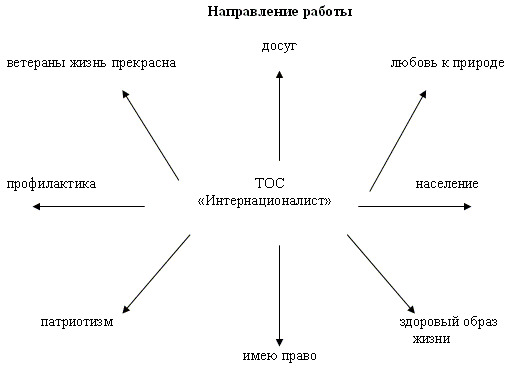 Для организации эффективной работы ТОС с населением сформированы уполномоченные (старшие) по дому, подъезду. Одним их первых они узнают необходимую информацию о работе системы ЖКХ, доносят ее до жителей. С целью придания значимости работе по месту жительства, поддержки инициатив горожан, разъяснению основных направлений деятельности, обсуждения плана совместной работы организованы встречи руководства администрации города со старшими по дому. Председатель ТОС и домовой комитет решают важные вопросы ЖКХ, активно проводят воспитательные мероприятия с населением. С этой целью в 2008 г. организована горячая линия звонок в ТОС.С 2002 г. в г.Новочебоксарске проводится городской смотр-конкурс на звание Дом образцового содержания , Лучший двор , Лучший подъезд , расположенных на территориях ТОС. Цель -улучшение качества содействия жилого фонда всех форм собственности, повышения ответственности жилищных предприятия, коммунальных служб, привлечение жителей к организации самостоятельной деятельности по образцовому содействию жилищного фонда и прилегающих домовых территорий. Комиссия внимательно рассматривает заявки, документы представленные органами ТОС, тщательным образом проверяет дворы дома и подъезды, участвующие в конкурсе. Городской смотр-конкурс подтверждает, что у нас есть на кого равняться, есть у кого взять опыт. Во всех микрорайонах проходят собрания жильцов, на котором победителям городского смотра-конкурса вручаются ценные призы от ОАО СанИнбев и МУП УК в ЖКХ. А ЖЭКи и домовые комитеты, который активно участвовали в подготовке жил.фонда и организации смотра, награждаются дипломами и грамотами.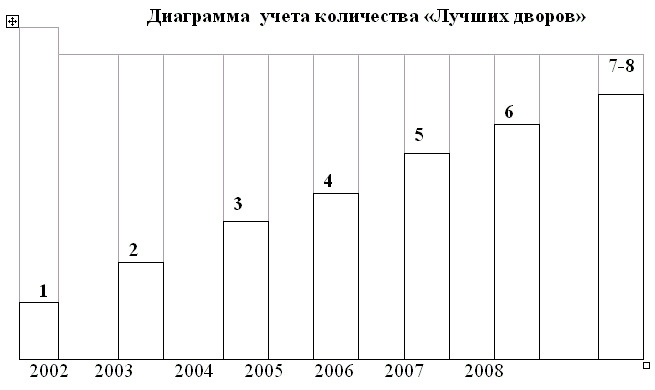 Каждый год в новогодние праздники подводятся итоги смотра-конкурса на Лучшую мини-библиотеку подъезда и Лучший новогодний подъезд.Комитет самоуправления микрорайона работает по перспективному плану на год, на месяц. Тематика праздников: Подвигу солдата поклонись, Нам дороги эти позабыть нельзя, Жизнь прекрасна!, Путешествие по городу, Новогодние посиделки (для пенсионеров микрорайона), Новогодний эрудицион (дискотека для подростков)В целях формирования у населения потребности в здоровом образе жизни, расширения сети общественных физкультурных объединений, клубов по месту жительства администрация города проводит Спартакиады среди ТОСов по различным видам спорта: пионербол, футбол, волейбол, стритбол, хоккей с мячом, зимний футбол, шорт-трек, по программе Ребята нашего двора: 1 этап соревнования в микрорайонах, 2 этап - финал городских соревнований.Анализ практической деятельности органов ТОС позволяет условно говорить о формировании модели ТОС как посредника между жителями и властями: информирование населения, содействие в благоустройстве, занятости подростков в охране общественного порядка согласование застройки.11. Информация о практике организации территориального общественного самоуправления в городе Саратове.Для осуществления права граждан и их сообществ по месту жительства регламентировать значительную часть дел этих сообществ и управлять ими была создана Ассоциация самоуправляемых территорий г. Саратова (АСТ г. Саратова), основной целью деятельности которой является создание обоснованных в правовом, экономическом, финансовом, информационно-методическом и образовательном отношениях условий системной реализации потенциала самоуправляемых местных сообществ, таких, как ТОС, ТСЖ и ООС.Существуют три подхода к развитию такой формы самоуправляемых местных сообществ, как ТОС. Два из них диаметрально противоположны.Первый подход заключается в том, что исполнительные органы ТОС должны либо являться частью исполнительных органов местного самоуправления, либо полностью от них зависеть. Они должны иметь финансовые средства только бюджетные или те, получение которых им строго регламентировано сверху. Такой подход чаще всего ведет к тому, что исполнительные органы самоуправляемых местных сообществ не имеют практически полномочий, но имеют достаточно много обязанностей перед органами власти, но не гражданами.Второй подход заключается в том, что исполнительные органы ТОС должны быть полностью независимы от органов государственной власти и местного самоуправления и они должны использовать только собственные финансовые средства. Такой подход чаще всего ведет к отсутствию, как реальных полномочий, так и ответственности за свою деятельность.Третий подход, который стремится реализовать АСТ г. Саратова, основан на следующих четырех принципах:- ТОС создается только в тех случаях, когда у граждан есть причины объединиться для решения общих проблем микрорайона, квартала, поселка в городе и они регистрируются как юридические лица в форме некоммерческой организации (это одно из важнейших отличий саратовских ТОСов);- исполнительные органы ТОС, органы государственной власти и местного самоуправления должны быть взаимозависимыми, так как они решают в меру своих полномочий на различных уровнях одни и те же задачи для граждан (не должно быть как односторонней зависимости, так и полной независимости в общем деле);- исполнительные органы ТОС должны быть самостоятельными в правовом, экономическом и организационном отношениях, но в рамках своей ответственности, и иметь право, как на бюджетные финансовые средства, так и на собственные финансовые средства, в том числе полученные благодаря предпринимательской деятельности (нет необходимости противопоставлять или подменять бюджетные и собственные финансовые средства);- исполнительные органы ТОС должны быть независимыми от партий, общественных объединений, предпринимателей, других юридических лиц и быть партнерами для всех независимо от их политических взглядов, национальности, социального положения при решении проблем граждан.В период с 1990 по 2008гг. в г. Саратове было создано 53 ТОСа, из которых 48 получили право юридического лица (кроме ТОСов Надежда , Сокол , Радуга ), а ТОС Спартак и Смирновское ущелье находятся в стадии государственной регистрации.По состоянию на 01.04.2008г. в г. Саратове осуществляют свою деятельность 34 ТОСа, из которых 31 входят в АСТ. 12 ТОСов: Стрелковский, Волга, Стрелка, Надежда, Офицерский поселок, Старая Елшанка, Техстекло, Сокол, Парк, Октябрьский поселок, Радуга, Пролетарский прекратили свою деятельность, чаще всего вследствие прекращения деятельности их председателей. ТОСы Заря и 6-й квартал реорганизовались, соответственно, в ТОСы Добродея и Созидание.Начиная с 1996г., при поддержке ТОСов и АСТ было создано 15 органов общественной самодеятельности по месту жительства (ООС), в том числе один как самостоятельная единица - Луговая, 40 (Кировский район), а остальные при ТОСах: Клуб помощи нарко-и созависимым гражданам (Елшанка); клуб Жизнь (Затон); Совет профилактики, Молодежная организация территориального общественного самоуправления (Возрождение); Совет профилактики против наркотиков (Квартальный); клуб Когда мы вместе, мы сильнее (Северный); Благотворительный фонд (Соколовая гора); Материнский центр (Новый); клуб Семья и гендерные отношения, клуб Дружба - Центр молодежных инициатив, Благотворительный фонд (Мирный); Материнский центр (Солнечный); Материнский центр Здоровый малыш - счастливая мама (5-й квартал); Молодежная организация по спорту и культуре - Территория света (Орбита).За период 2000-2007гг. АСТ выпустила 29 номеров информационного бюллетеня Местные сообщества объемом от 8 до 24 машинописных страниц, тиражами от 200 до 750 экземпляров.Содержание информационных бюллетеней отражает, как программную деятельность АСТ, так и различные проблемы деятельности самоуправляемых местных сообществ: информация о ТОС г. Саратова; правовые аспекты деятельности ТОС, ТСЖ, ООС; Программа развития самоуправляемых местных сообществ; конкурсное финансирование ТОС в виде муниципального заказа; передача отдельных полномочий администрации города ТОС и выделение необходимых для их реализации финансовых и материальных ресурсов; жилищно-коммунальное хозяйство и жилищно-коммунальная реформа; информация о десятой юбилейной Международной конференции местных властей Евроград 2000; стратегия развития самоуправляемых местных сообществ в рамках стратегических планов городов, регионов; взаимодействие администрации Волжского района с ТОС, модельная схема этого взаимодействия; проекты законов Саратовской области, касающихся вопросов ТОС; особенности формирования общественных объединений Саратовской области; льготы по жилищным и коммунальным услугам и субсидии; женщины - председатели ТОС; гендерные подходы к решению различных проблем общества; возмещение затрат за тепловую энергию для ЖСК и ТСЖ; проект АСТ - победитель конкурса Ярмарки социальных и культурных проектов Саратов 2001; правовые аспекты привлечения и участия граждан и их различных групп в решении широкого круга проблем, как в регионе, городе, так и в микрорайоне, поселке, улице, доме; мониторинг процесса организации и деятельности ТСЖ в г. Саратове и его анализ; мифы, закон и действительность о товариществах собственников жилья; информация о четырех Спартакиадах КТОСов города; проект АСТ - победитель конкурса Ярмарки социальных и культурных проектов Н.Новгород-2003; решение Саратовской городской ДумыВозрастающая потребность в информационно-методических материалах АСТ говорит о том, что постепенно создаются условия для реализации идеи самоуправления, как способа изменения к лучшему местных сообществ, в самых близких гражданам формах, таких, как ТОС, ТСЖ, ООС.АСТ совместно с Центром общественных связей подготовлена электронная база данных и изданы методические рекомендации для ТОС Как работать с прессой. Практически все ТОС использовали эту брошюру в своей работе и знают, с кем лучше общаться в редакциях, как организовать информационный повод и строить отношения с журналистами. В 2000-2007гг. АСТ и ТОС чаще всего взаимодействовали с газетами Саратовская панорама, Совфакс, Саратов и телекомпанией ИВК.Создание Межрегионального банка правовых актов о ТОС и межрегионального информационного обмена позволяет для всех заинтересованных лиц расширить правовую базу, организовать обмен опытом и оказывать методическую помощь гражданам, их инициативным группам, ТОС, ТСЖ, различным организациям и администрациям, заинтересованным в развитии самоуправляемых местных сообществ. АСТ имеет web-сайт (www.ktos.ru), который включает в себя информацию об АСТ и ТОС г. Саратова, текущую информацию и очередные номера информационного бюллетеня Местные сообщества . АСТ размещает также свою информацию на web-сайте администрации г. Саратова.Учеба кадров исполнительных органов самоуправляемых местных сообществ проводится регулярно, как в рамках собраний АСТ (2 раза в месяц), так и на специализированных семинарах и курсах. Только в 2001-2007гг. было проведено более 30 семинаров, в том числе 8 в гг. Энгельс, Балаково, Балашов по различной тематике: земельные отношения, Земельный кодекс, муниципальный заказ на конкурсной основе, формирование тарифов, реализация прав граждан на дотации, возмещение затрат, льготы и субсидии в жилищной сфере, административное право в вопросах потребительского рынка, строительства, благоустройства и санитарного содержания территорий, Жилищный и Гражданский кодексы, жилищно-коммунальная реформа, товарищества собственников жилья, передача отдельных полномочий администрации города КТОСам и выделение для их реализации необходимых материальных и финансовых средств, налогообложение и бухгалтерский учет.В 2001-2007 гг. проведена по программам, подготовленным АСТ, учеба кадров КТОСов и ТСЖ по курсам:- Управление НКО - 24 часа, 2 группы, всего 45 человек,- Основы компьютерной технологии - 24 часа, 8 групп, всего 51 человек,- Бухгалтерский учет и налоги - 24 часа, 3 группы, всего 46 человек,Роль КТОСов в решении проблем сообщества - 24 часа, 21 человек.- Организация и деятельность ТСЖ - 36 часов, 6 групп, всего 172 человека и 72 часа, 3 группы, всего 195 человек на базе Поволжского государственного межрегионального строительного колледжа.- Жилищный кодекс РФ -16 часов, 25 человек (для председателей и заместителей председателей КТОСов).Повышение образовательного и профессионального уровня кадров исполнительных органов самоуправляемых сообществ улучшило эффективность их работы по взаимодействию с гражданами, общественными организациями, НКО, СМИ и администрациями. Обучение и подбор кадров для КТОСов - одна из самых злободневных проблем организации и деятельности территориального общественного самоуправления.Финансовые ресурсы ТОСов состоят из собственных средств, средств, передаваемых им органами городского самоуправления, различных видов спонсорской помощи и грантов. В г. Саратове за прошедший период реализовано 4 формы выделения бюджетных средств ТОСам.В 1992-1996гг. ТОСы г. Саратова для деятельности по благоустройству территорий, охране окружающей среды, охране общественного порядка, социальной работе и социальной помощи получали финансовые средств от трех местных налогов. ТОСы получили 485,1 млн. неденоминированных рублей в 1995г. и 671,6 млн. неденоминированных рублей в 1996г. Использование ТОСами отчислений от местных налогов дало действительно целевое использование этих средств и перераспределение их из центра города на окраины, где находятся большинство ТОСов и вопросы благоустройства, охраны общественного порядка и социальной помощи стоят острее, чем в центре.С 1997 по 1999 гг. финансирование деятельности ТОСов осуществлялось из бюджета города через территориальные структурные подразделения администрации города - администрации районов города (наиболее нестабильная форма финансирования).В 2000-2003гг. по инициативе АСТ и комитета по экономике администрации города финансирование ТОСов осуществлялось на конкурсной основе в виде муниципального заказа на основании решения Саратовской городской Думы О Положении о муниципальном заказе г. Саратова и о Положении о размещении муниципального заказа на конкурсной основе с использованием фондов местных инициатив при ТОСах, объединяющих финансовые, филантропические и добровольческие ресурсы территории. Необходимым условием для получения муниципального заказа являлось привлечение не менее 25% средств из внебюджетных источников. Так, в 2003г. при муниципальном заказе для 30-и ТОСов в объеме 4,15 млн. рублей было привлечено почти 3,9 млн.рублей.В 2004-2008гг. передача полномочий ТОСам в социальной сфере и сфере ЖКХ осуществлялась на основании решения Саратовской городской Думы 44-438 от 23.04.2004г. О порядке передачи исполнительным органам субъектов территориального общественного самоуправления г. Саратова отдельных полномочий администрации города и представления необходимых для их реализации материальных и финансовых средств. В 2-х приложениях к этому решению определен порядок передачи полномочий и примерный договор между ТОСами и администрацией города.В 2004г. 29 ТОСов заключили договора с администрацией города на передачу им отдельных полномочий в социальной сфере и сфере ЖКХ и выделение на их реализацию финансовых средств в объеме 5,8 млн. рублей, при этом ТОСы привлекли дополнительные ресурсы в объеме около 3-х миллионов рублей. В 2005г. были заключены договора с администрацией города 31-м ТОСом с объемом финансирования 5,8 млн. рублей. В 2008г. 29-ю ТОСами заключены договора с администрацией города с объемом финансирования только в сфере ЖКХ 5,165 млн.руб.Контроль за исполнением переданных полномочий ТОСам (целевое использование бюджетных средств для реализации переданных полномочий) осуществляется администрациями районов города на основании постановления администрации города 554 от 09.11.2004г. О назначении ответственных за контроль исполнения органами субъектов территориального общественного самоуправления г. Саратова переданных м полномочий.Создание Ассоциации самоуправляемых территорий
г. СаратоваАссоциация самоуправляемых территорий г. Саратова (АСТ) образована в апреле 1992г. десятью исполнительными органами - комитетами территориального общественного самоуправления г. Саратова: Мирный, Центр, 1-я Дачная, 2-я Дачная, Старая Елшанка, Солнечный, Смирновское ущелье, Октябрьский поселок, Волга, Стрелковский.Устав АСТ зарегистрирован администрацией г. Саратова 18.11.92 г. на основании решения малого Совета Саратовского городского Совета народных депутатов двадцать первого созыва. АСТ внесена в Государственный реестр юридических лиц и предпринимателей Саратовской области.Основными задачами АСТ являются: создание и координация деятельности исполнительных органов самоуправляемых местных сообществ, содействие в реализации их полномочий, подготовка правовых и информационно-методических материалов, представление и защита интересов этих органов в их взаимодействиях с органами государственной власти и местного самоуправления и другими юридическими и физическими лицами, обобщение и распространение положительного опыта работы, обучение и подбор кадров для них. Между администрацией г. Саратова и Ассоциациями самоуправляемых территорий г. Саратова в 1997 г. был заключен договор о совместной деятельности в вопросах развития местного самоуправления.12. Развитие территориального общественного самоуправления в городе ХабаровскеВопросы участия населения в процессах управления и содержания жилья регулируются в городе следующими документами: постановлениями Мэра города Хабаровска от 12.02.2009 436 Об утверждении мероприятий по формированию благоприятных условий для образования и деятельности ТСЖ, по взаимодействию с домовыми и уличными комитетами в городе Хабаровске на 2009 год и от 11.02.2003 198 Об утверждении Положения о материальном поощрении уполномоченных выборных лиц и руководителей органов территориального общественного самоуправления и системе их взаимодействия со структурными подразделениями администрации города Хабаровска, жилищно-эксплуатационными организациями, а также решением Хабаровской городской Думы от 21.06.2005 97 Об утверждении Положения о территориальном общественном самоуправлении в городе Хабаровске .На территории города основной формой самоуправления граждан являются домовые и уличные комитеты, которые создаются в целях повышения культуры быта людей и обеспечения сохранности жилищного фонда.Вновь организовывающимся домовым комитетам оказывается методическая помощь: разработаны примерные положения об органах ТОС, о домовом комитете и старшем по подъезду, типовой Устав домового комитета, варианты ведения протоколов общего собрания собственников. Также определены вопросы взаимодействия комитетов по управлению округами с домовыми комитетами: это проведение совещаний и семинаров по вопросам, касающихся деятельности комитетов, обобщение и распространение опыта работы лучших комитетов, организация проведения окружных конкурсов, подведение их итогов.Для осуществления возлагаемых на них обязанностей, домовые комитеты принимают участие в работе совещаний, окружных штабов, проводимых по вопросам жилищно-коммунального хозяйства и другим вопросам, касающихся деятельности домовых комитетов, планировании, организации работ месячников по осенней и весенней санитарной очистке. Работающим домовым комитетам, комитетами по управлению округами выдается свидетельство о внесении в реестр ТОС с поименным списком активистов для представительских целей в различных организациях и учреждениях города. В городе создано 2330 ТОС, в том числе 1872 домовых комитетов и 458 уличных комитетов. За прошедший 2008 год проведено 184 собрания по выборам домовых и уличных комитетов.На территории города действует городской Совет домовых комитетов. Для размещения городского Совета домовых комитетов выделено помещение.В целях поддержки местных инициатив организован конкурс социально значимых проектов на соискание муниципальных грантов в области ЖКХ. К бюджетному финансированию в 2005 году были одобрены 14 проектов домовых комитетов и ТСЖ на сумму 1 млн. рублей; в 2006 году на выделенные бюджетом города 1,065 млн. рублей реализованы 11 проектов. В 2007 году в конкурсе реализовано 11 проектов на общую сумму 1,134 млн. рублей. В 2008 году выполнено 9 проектов на общую сумму 1 млн. 200 тысяч рублей. Большинство проектов направлено на благоустройство дворов и создание детских, спортивных площадок. В 2009 году грантовый фонд увеличен более чем до 17,5 млн. рублей, предусмотрена возможность финансирования проектов по комплексному благоустройству дворов, созданию детских и спортивных площадок.Помимо конкурса грантов, совместно с телекомпанией Даль-ТВ проводится конкурс на Лучший двор и лучший подъезд . Победители ежемесячно при подведении итогов награждаются. Более семи лет проводятся городские конкурсы Лучший двор, лучший подъезд , Лучший зимний двор . В 2008 году в городских смотрах-конкурсах приняло участие более 130 инициативных групп, ТСЖ и ЖСК. Отмечены творческие подходы участников конкурсов в выполнении поставленных задач по благоустройству и озеленению дворов, ремонту подъездов.С 2004 года внедрена практика материального поощрения активистов домовых и уличных комитетов. За активную работу в 2008 году по благоустройству дворов были материально поощрены 148 активистов и руководителей органов территориального общественного самоуправления. Поощрения проводились в торжественной обстановке председателями комитетов по управлению округами, освещались в СМИ. Результатами данной работы стало увеличение числа органов ТОС в городе. В организованных администрацией города месячниках по благоустройству территорий города принимают участие более 100 тысяч жителей.Большое внимание пропаганде участию населения в решении вопросов муниципального уровня уделяют СМИ. По данному направлению за 2008 год прошло более 150 материалов в газетах, теле- и радиопередачах. Материалы для СМИ готовят и специалисты структурных подразделений администрации города. Городское радио и телевидение еженедельно готовят передачи, посвященные различным аспектам участия населения в жизни муниципального образования. Издается тиражом 100000 экземпляров и бесплатно разносится со счет-квитанциями за ЖКУ специальный выпуск Хабаровских вестей - газета управления ЖКХ - Городской квартал.В 2008 году продолжалась практика подписания председателями домовых комитетов паспортов готовности домов к эксплуатации в осенне-зимний период, а также актов выполненных работ текущего и капитального ремонта и благоустройства придомовой территории. Домовыми комитетами в 2008 году подписано 1198 паспорта готовности дома к работе в осенне-зимний период. Данная практика позволяет развивать партнерские отношения и вовлекать собственников в процессы сохранности жилищного фонда.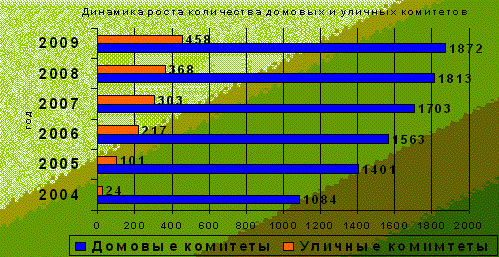 